Unit 2 Papers: June 09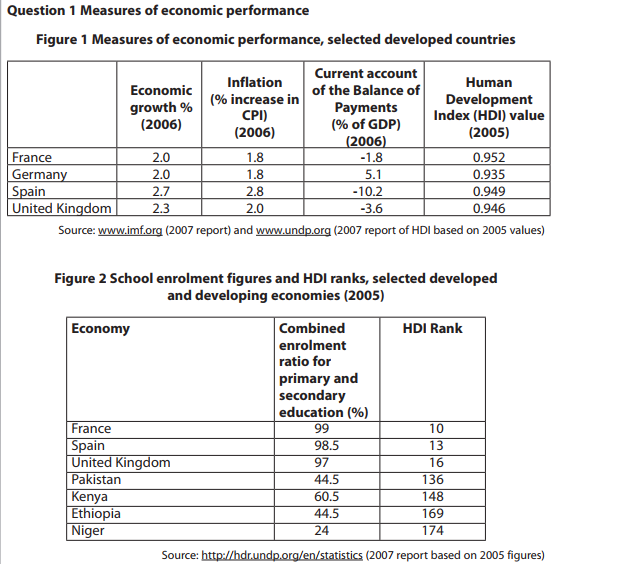 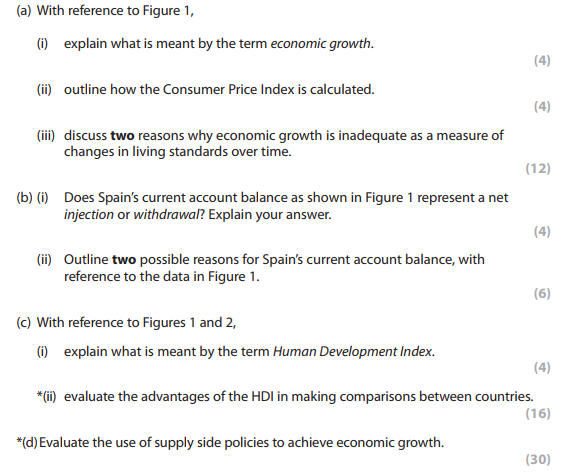 June 09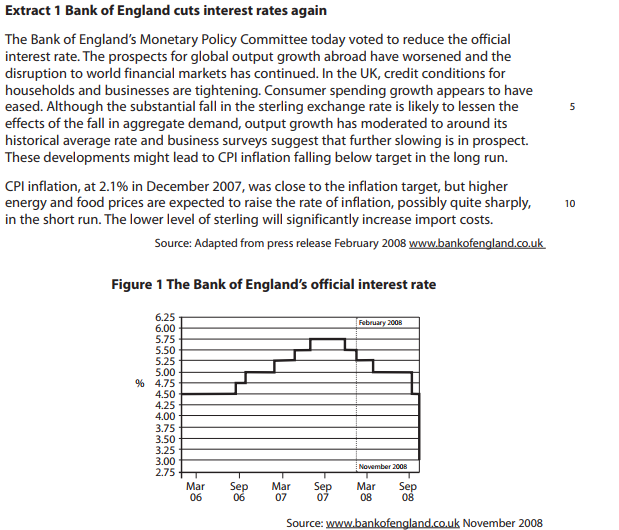 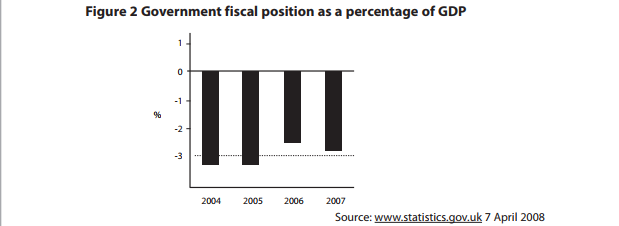 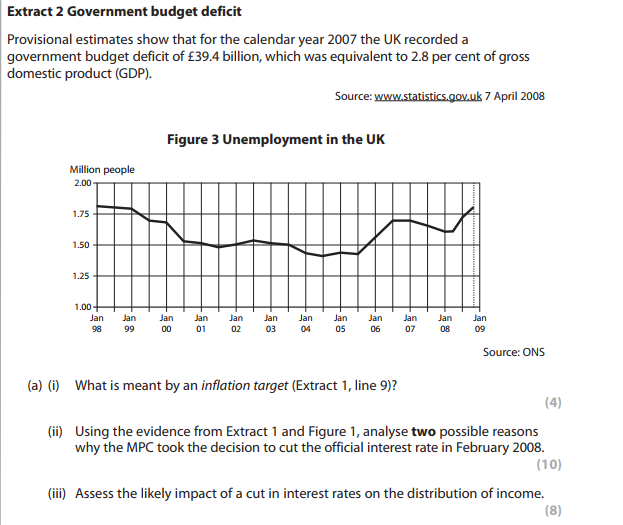 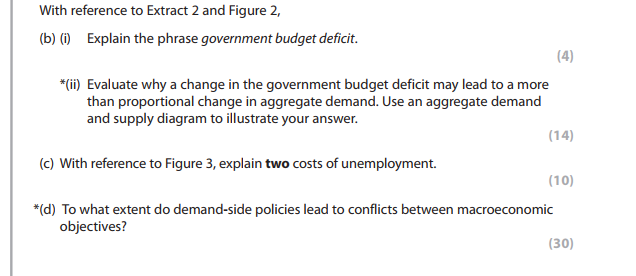 June 2010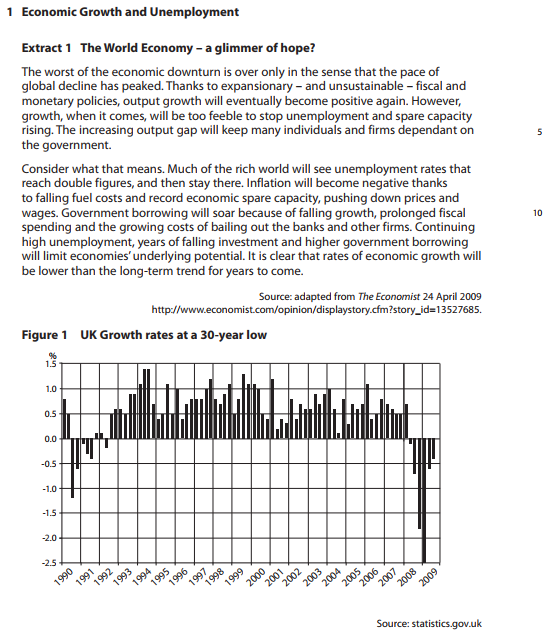 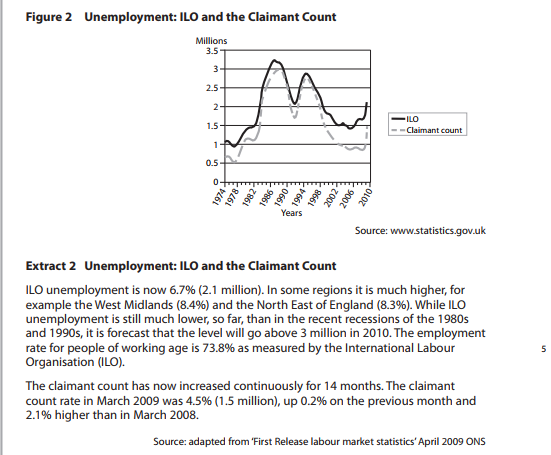 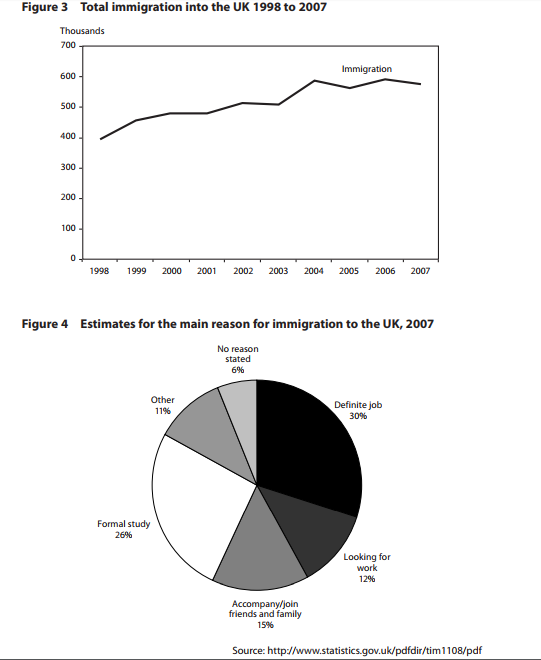 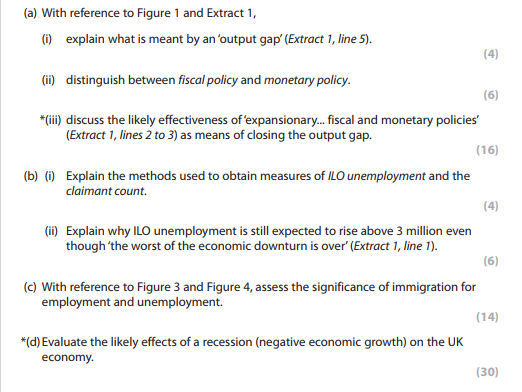 June 10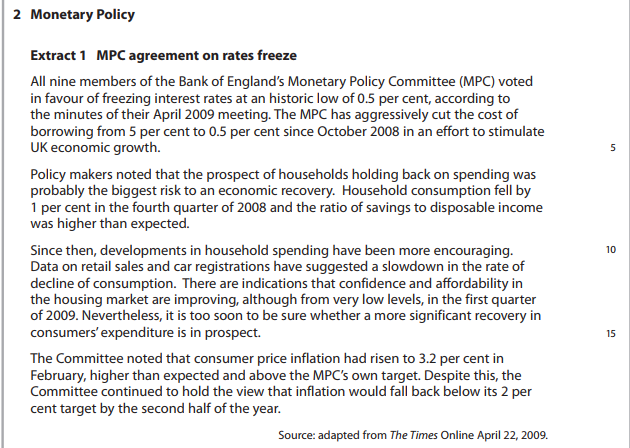 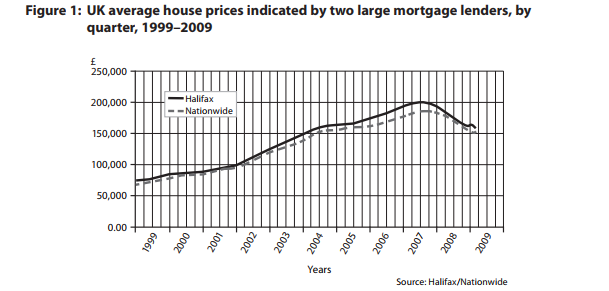 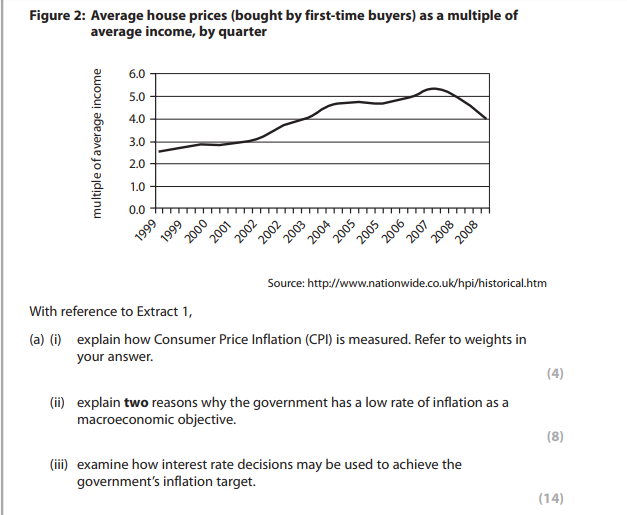 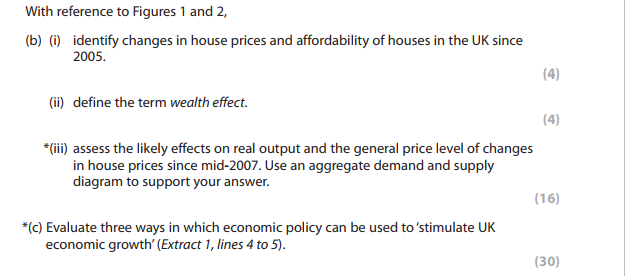 Jan 11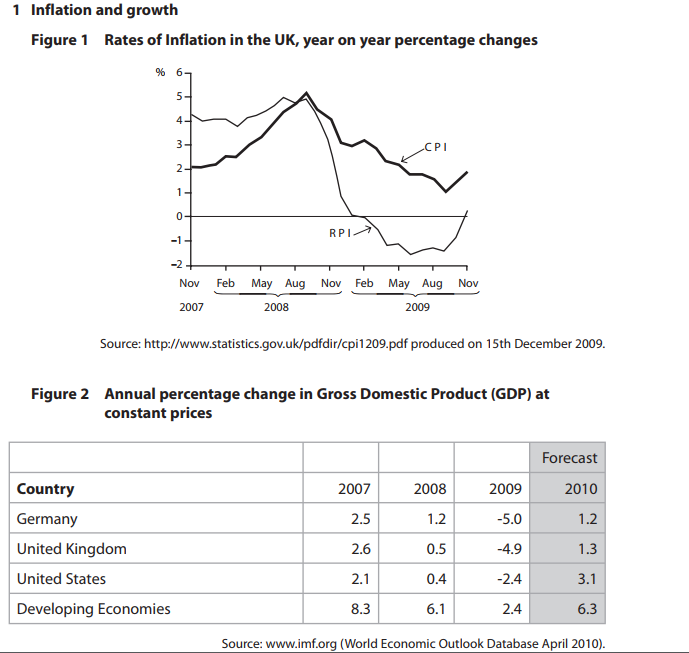 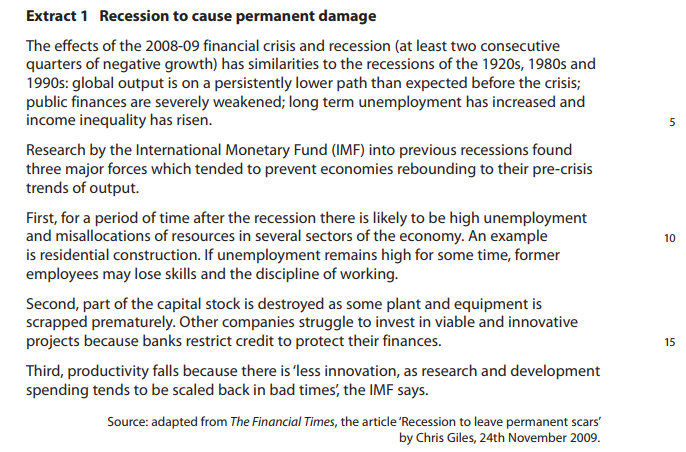 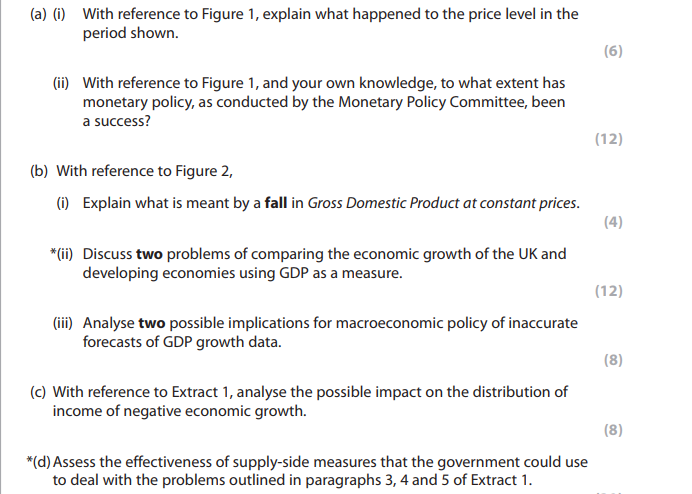 30 MarksJan 11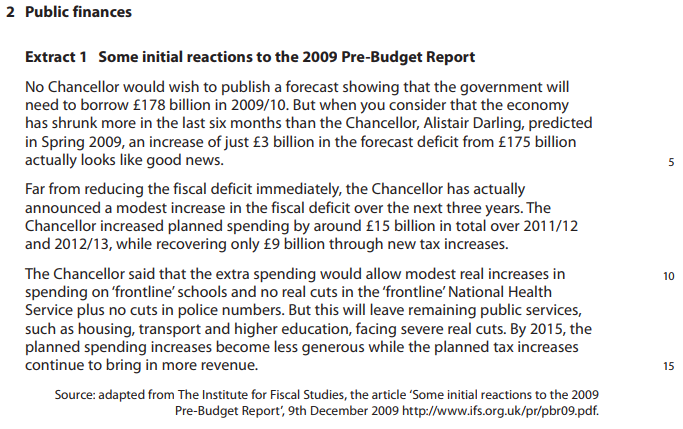 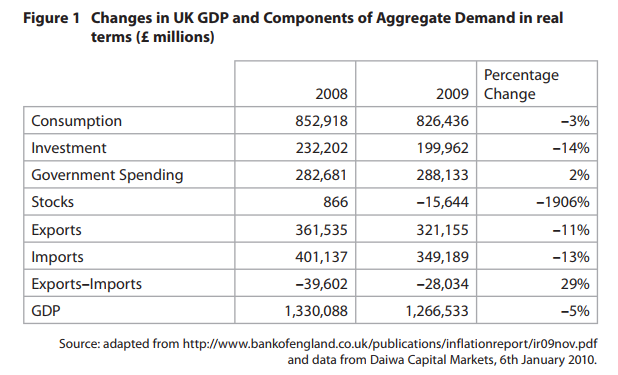 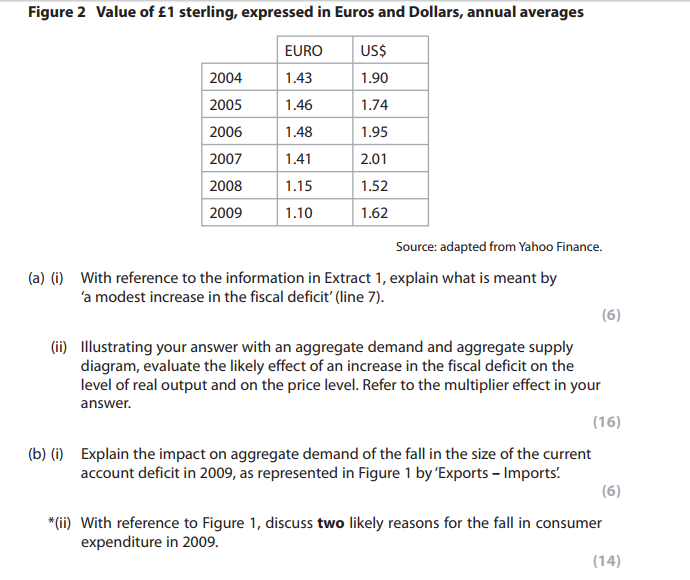 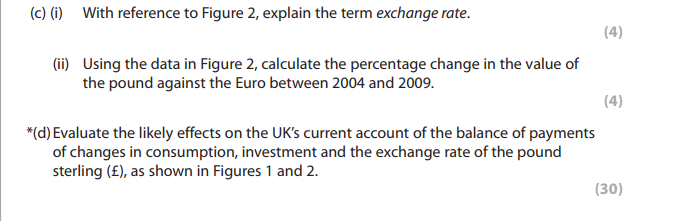 Jun 11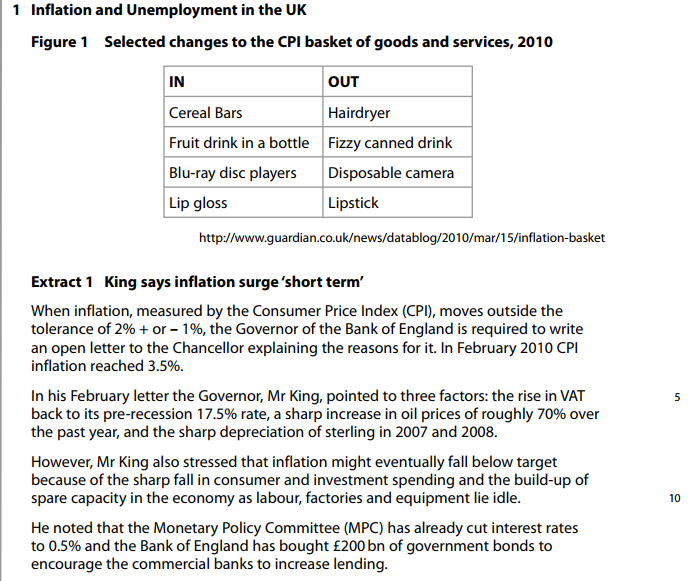 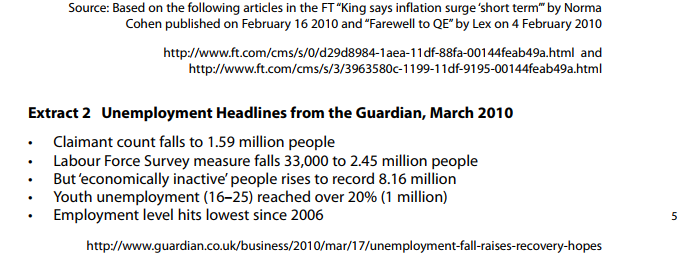 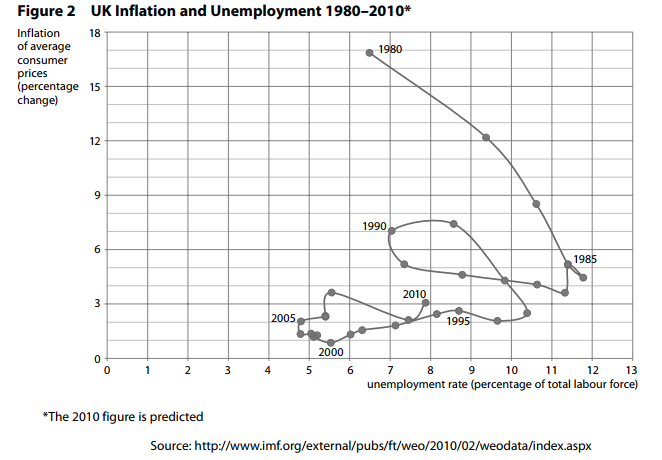 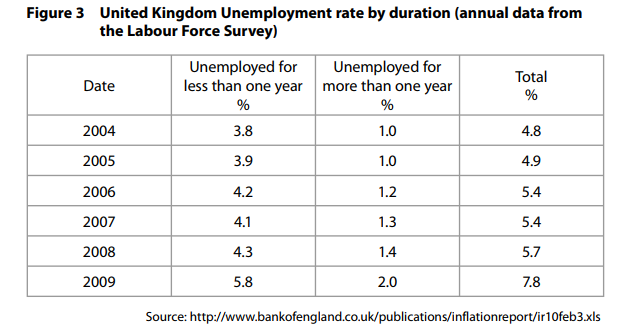 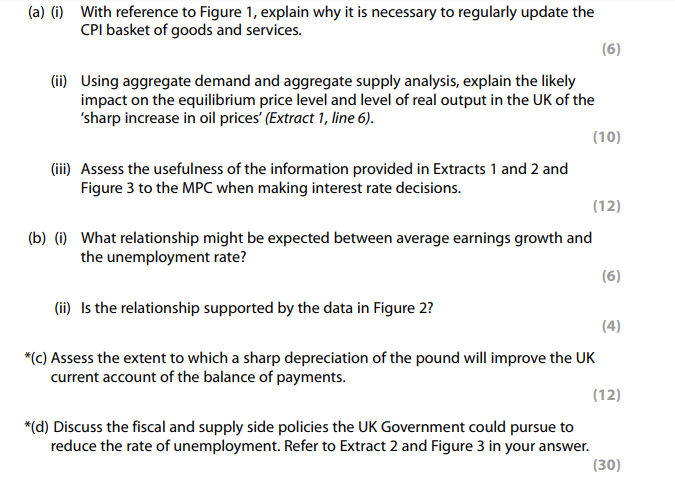 Jun 11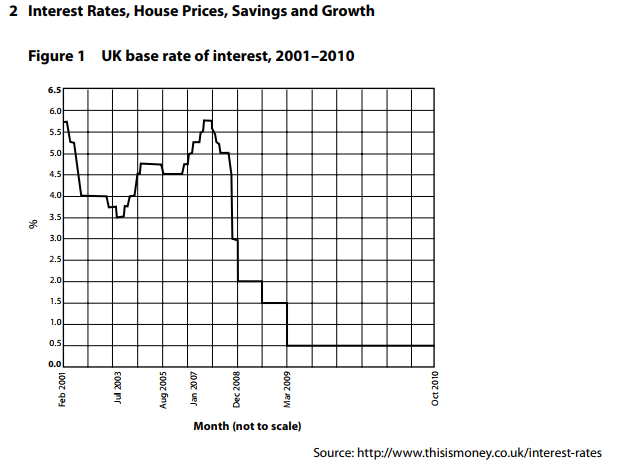 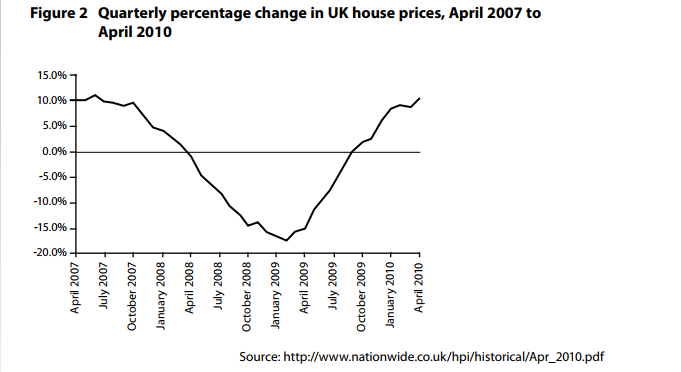 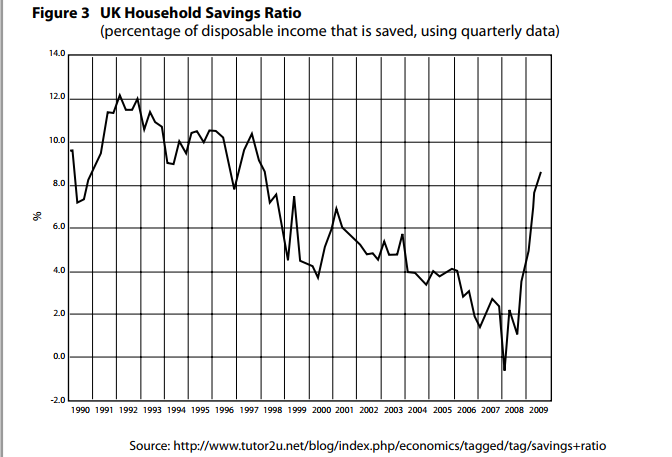 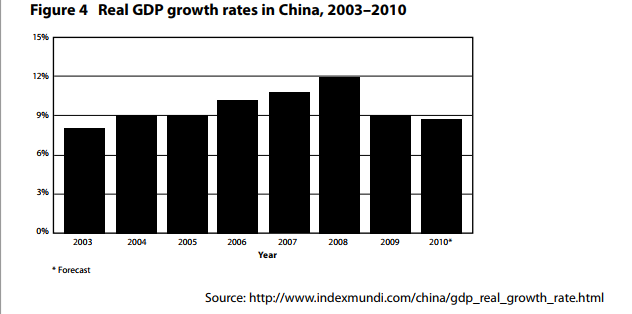 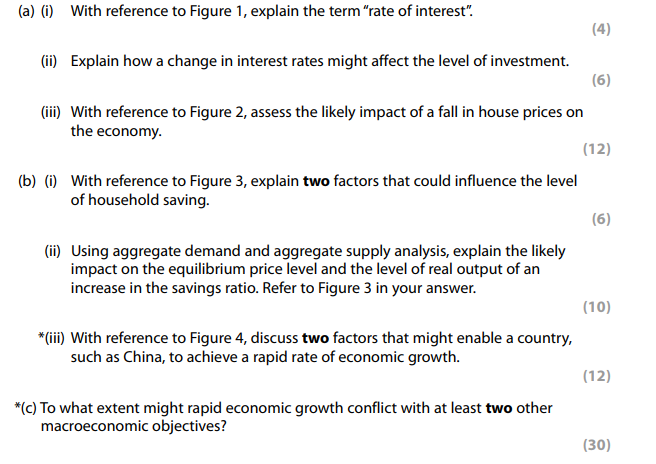 Jan 12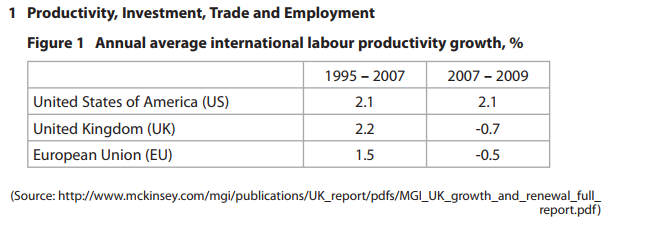 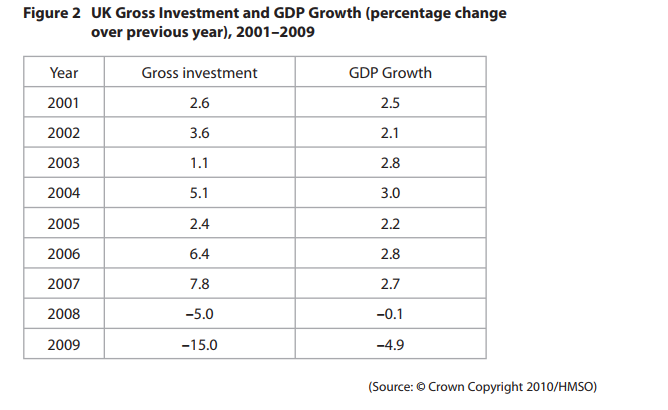 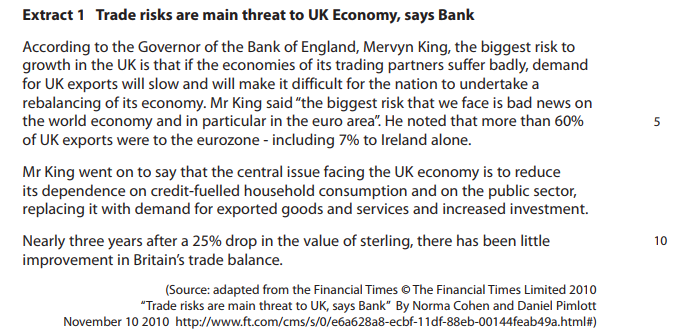 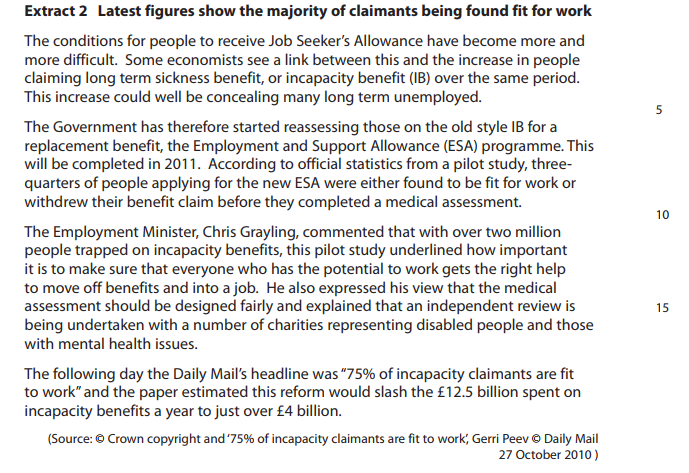 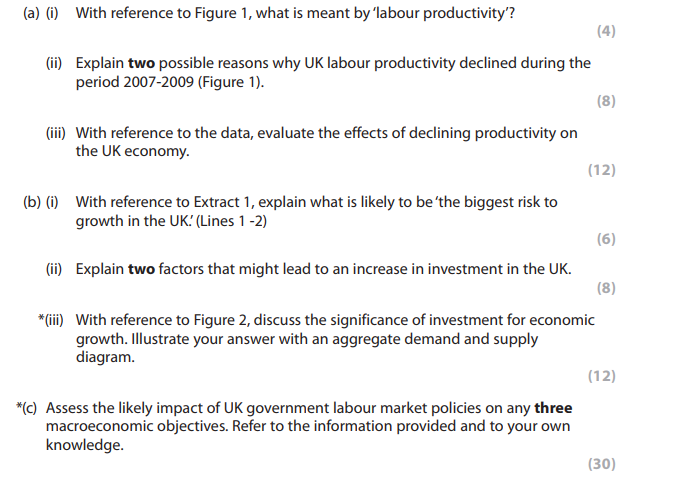 Jan 12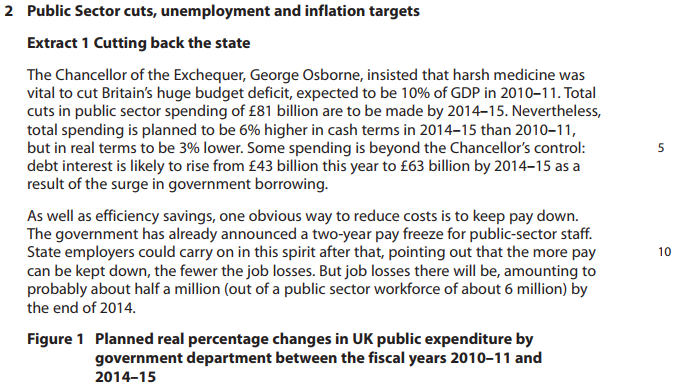 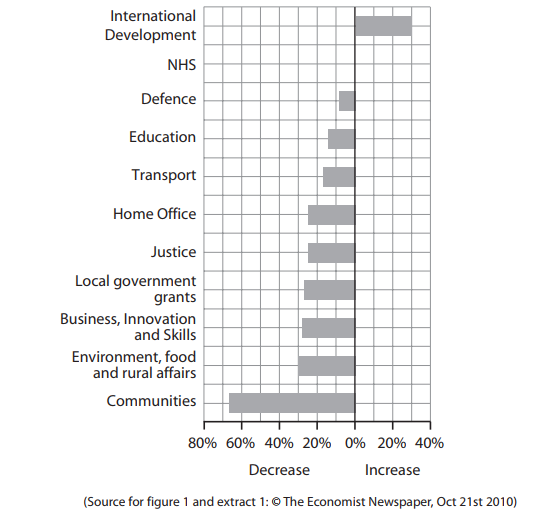 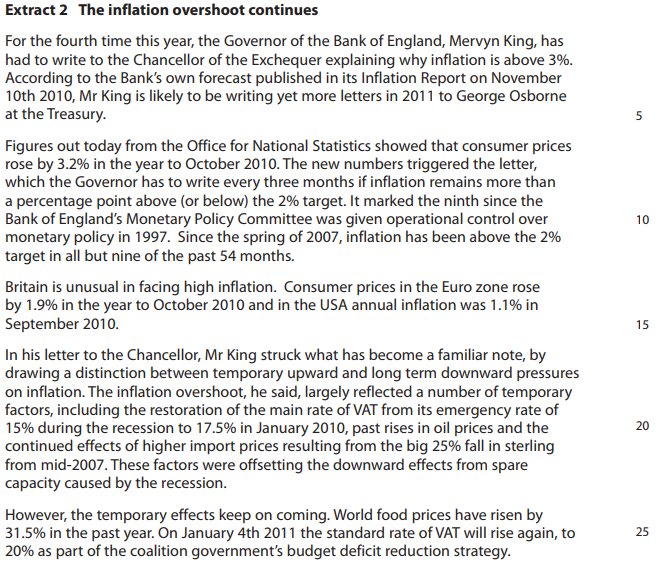 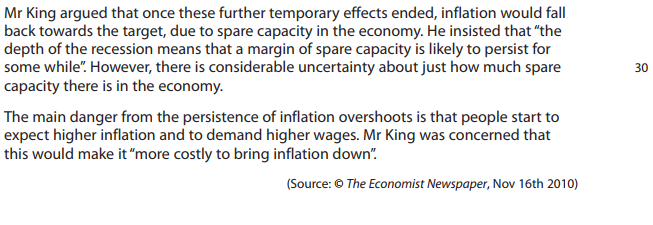 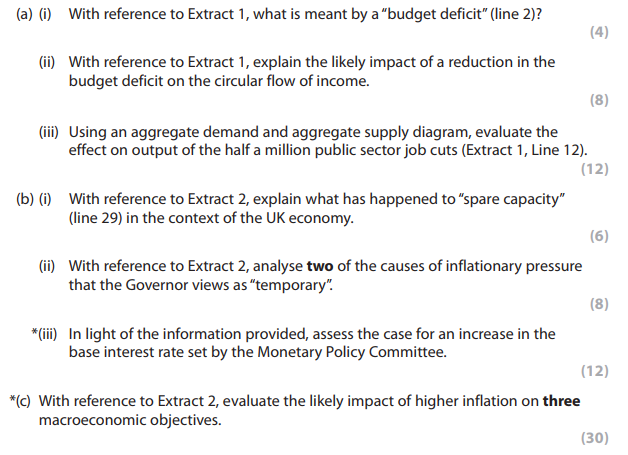 June 12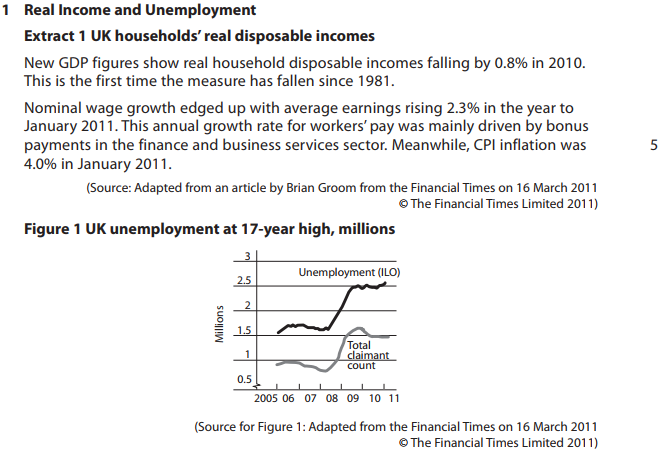 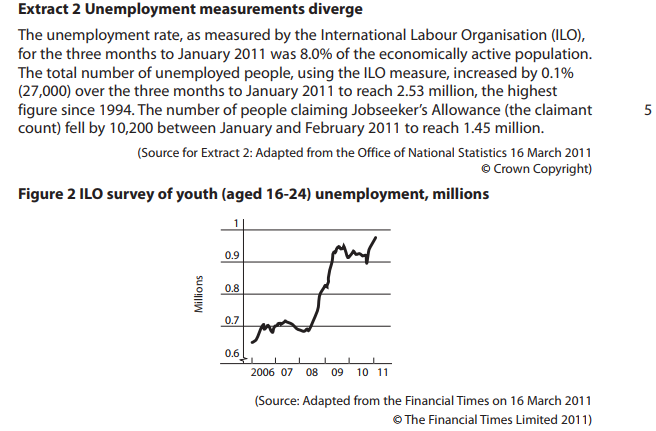 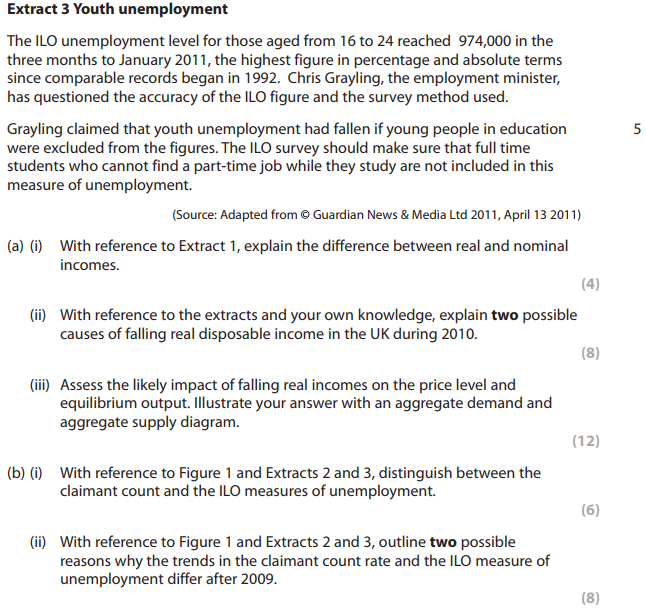 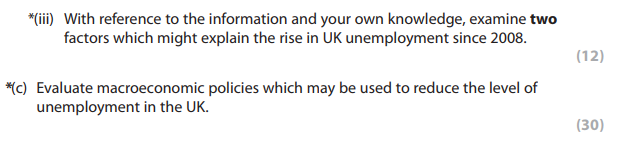 June 12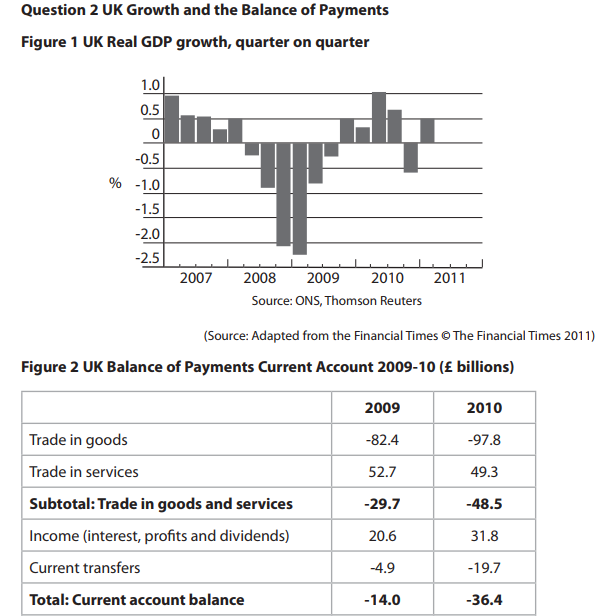 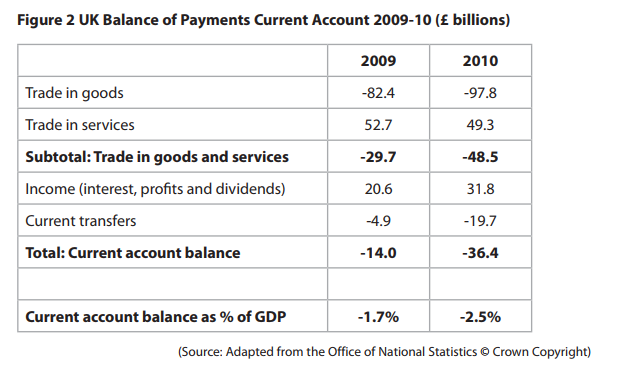 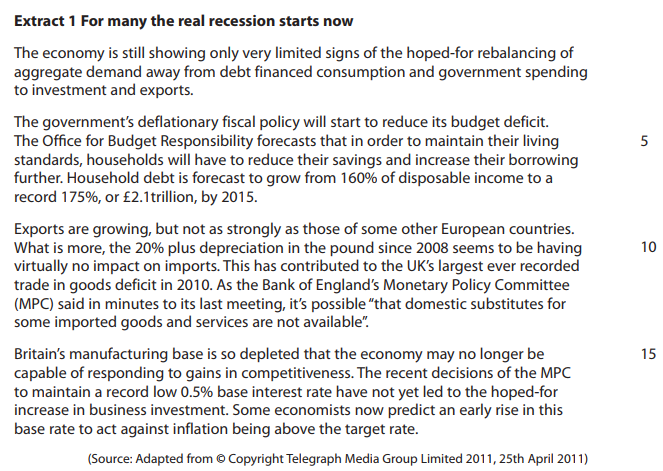 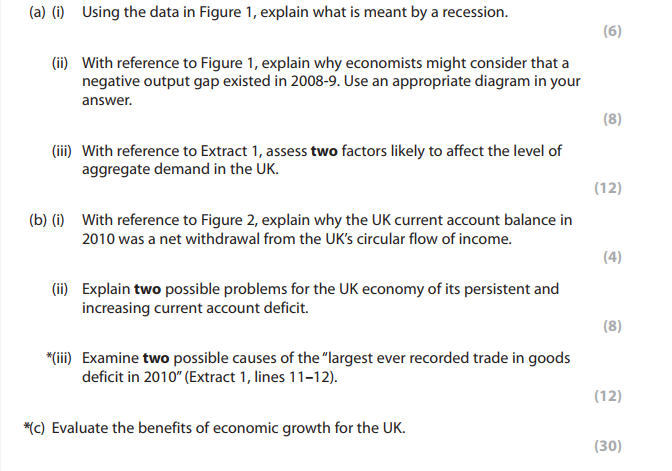 Jan 13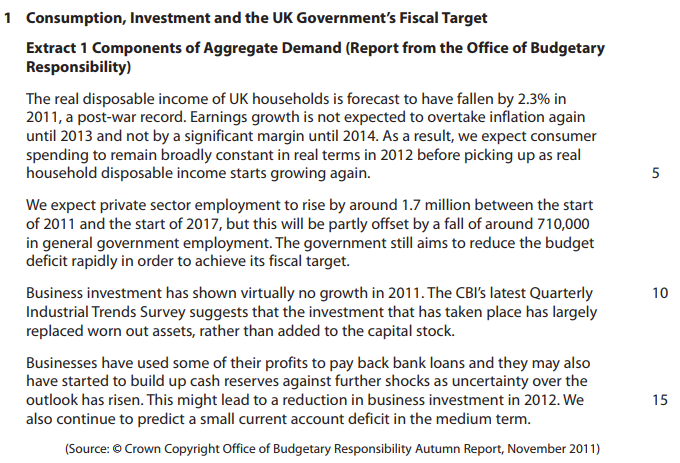 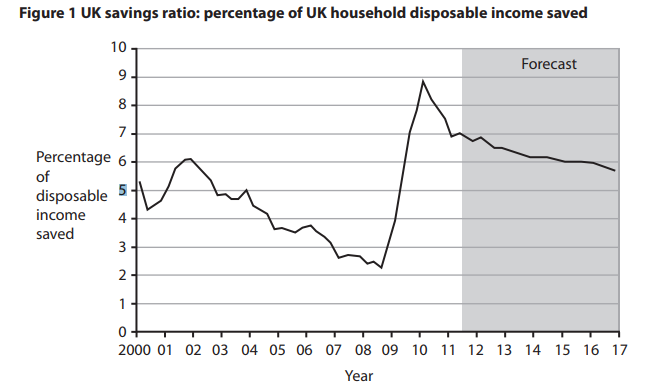 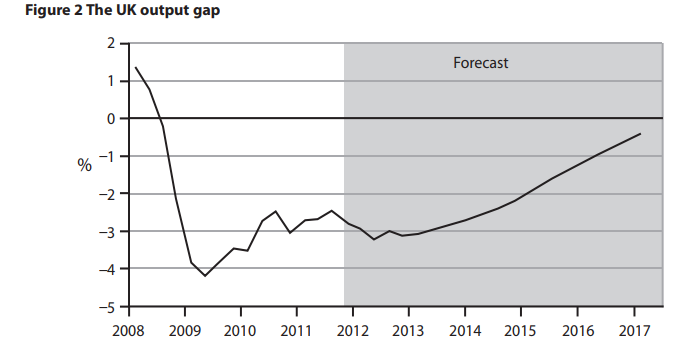 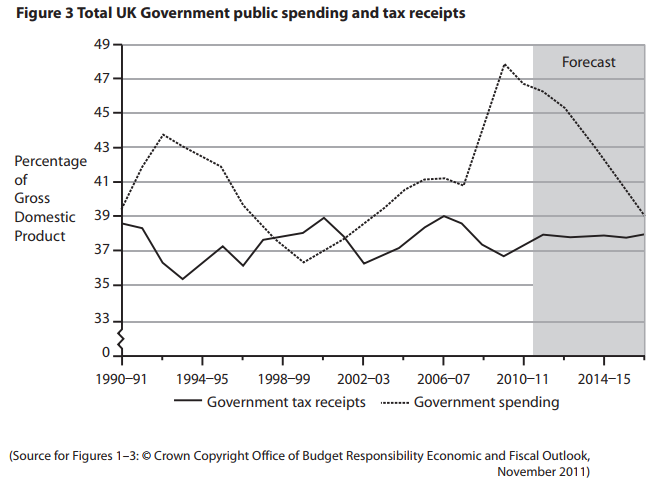 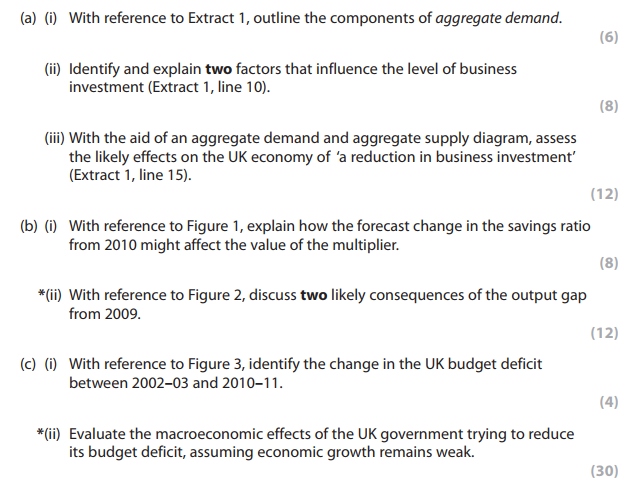 Jan 13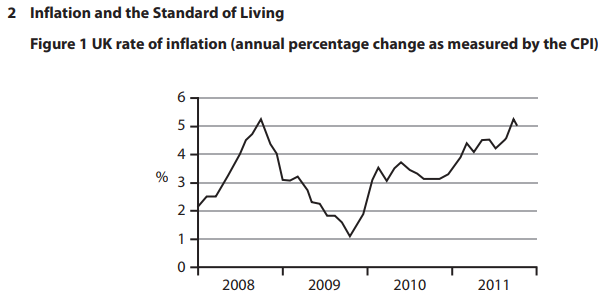 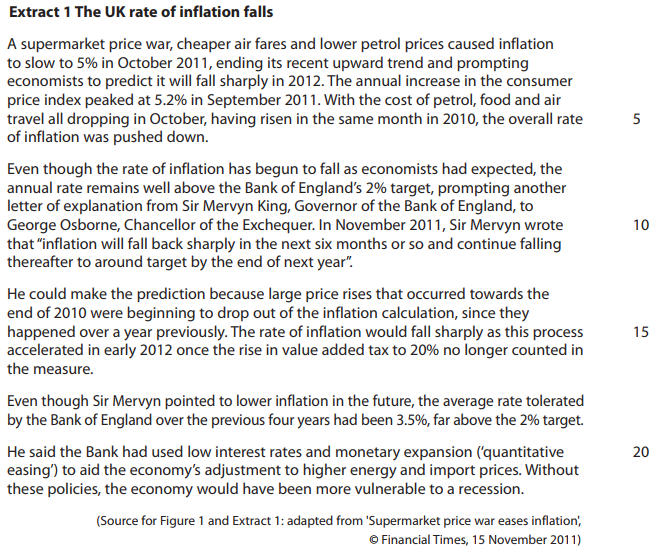 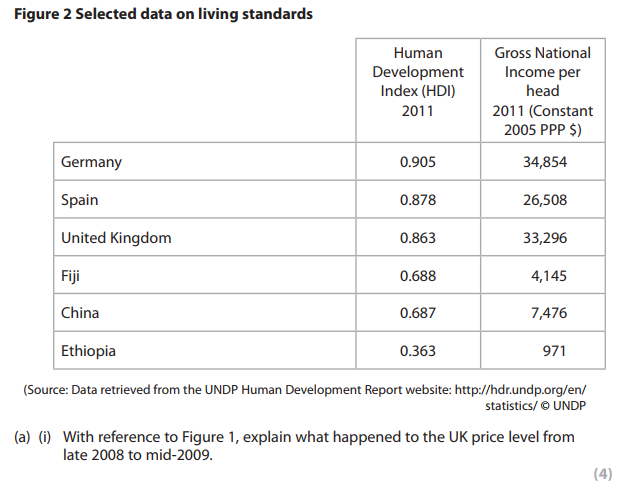 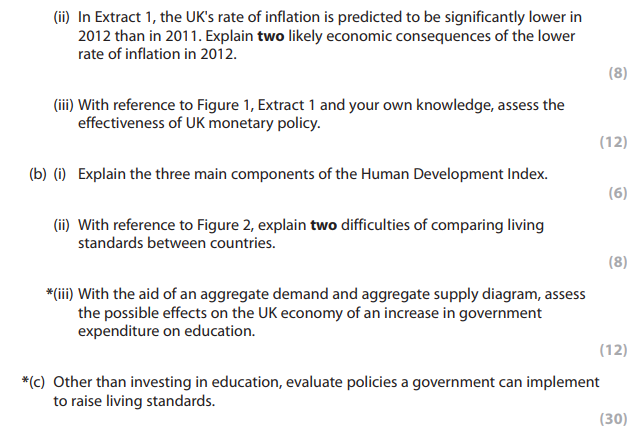 June 13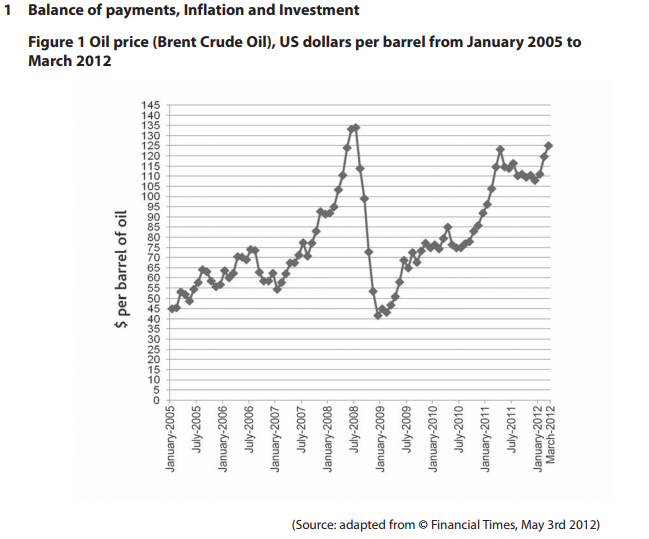 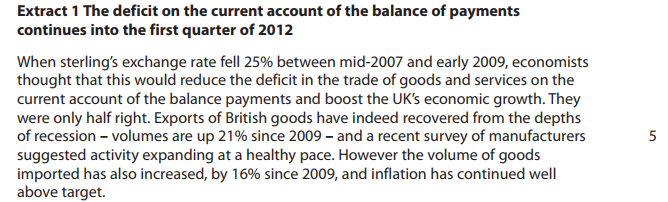 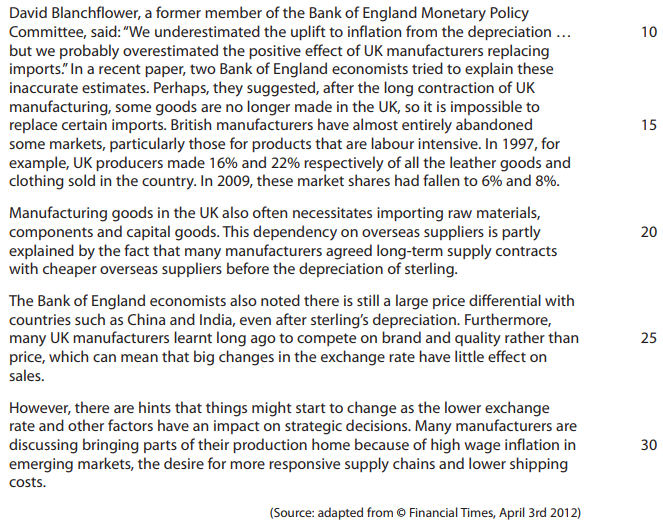 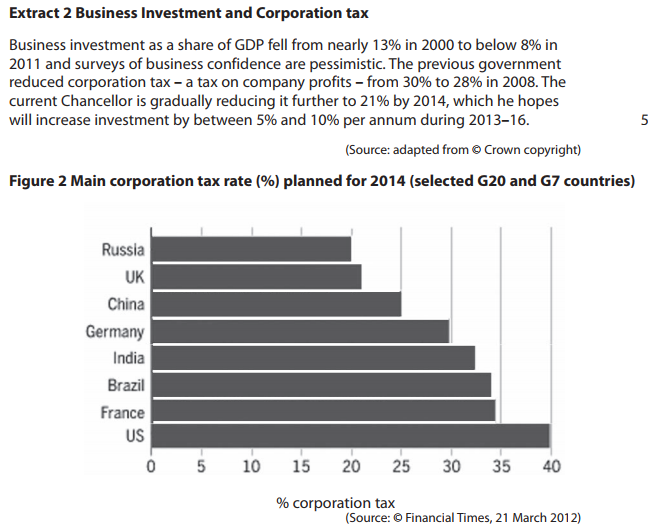 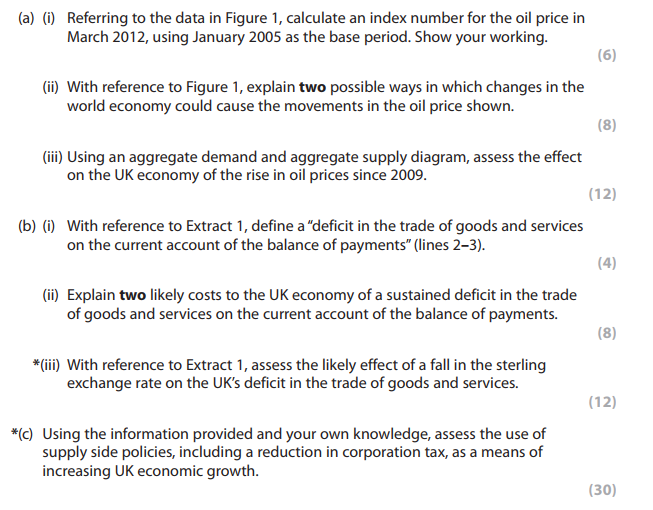 June 13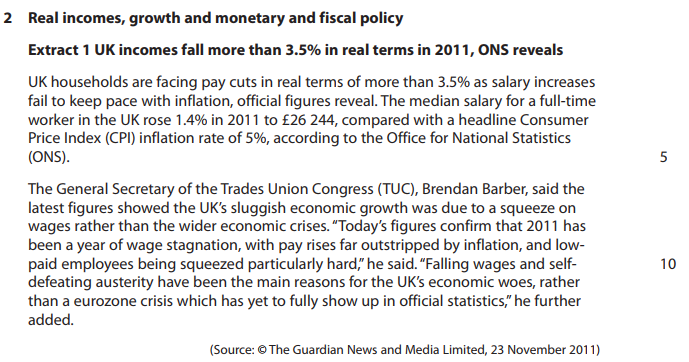 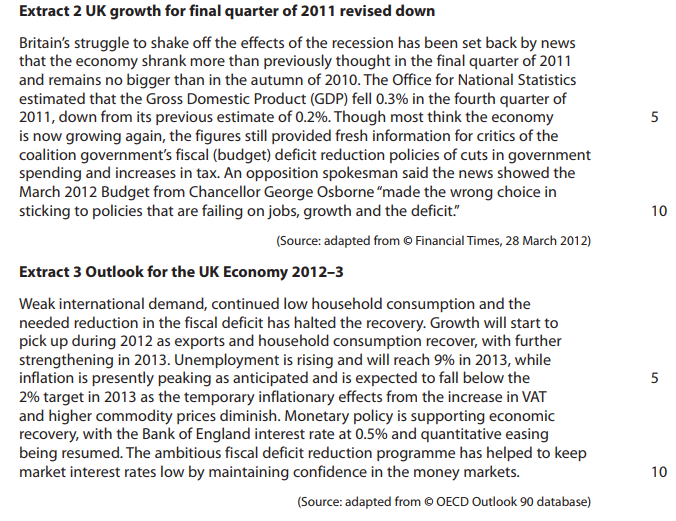 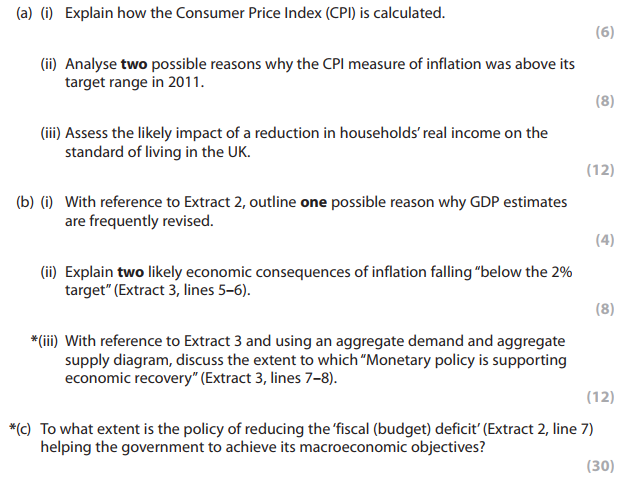 Jan 14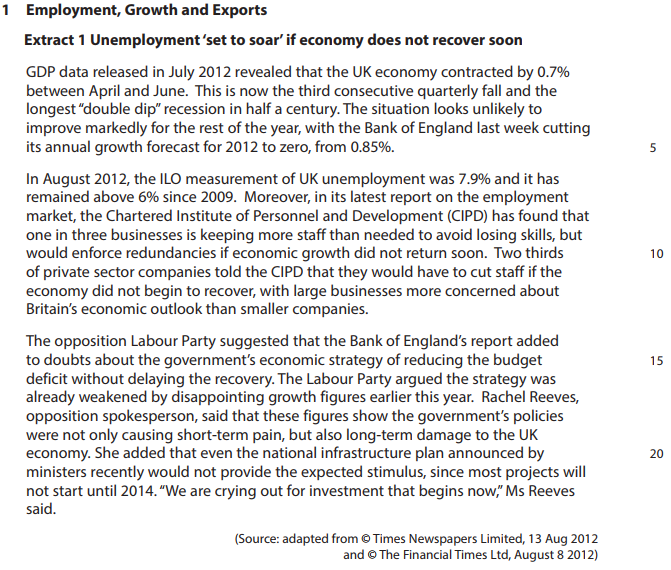 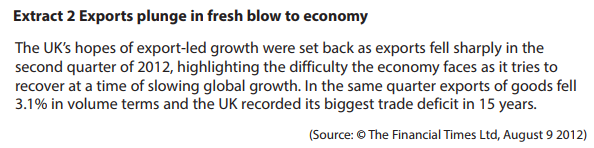 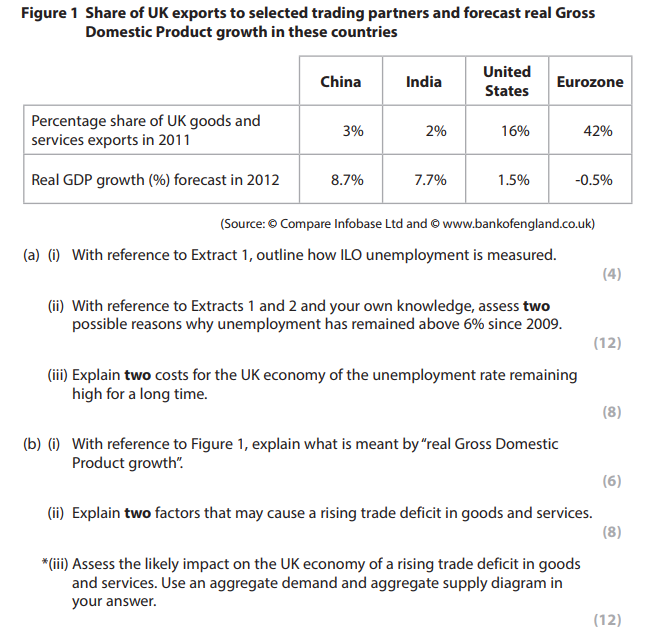 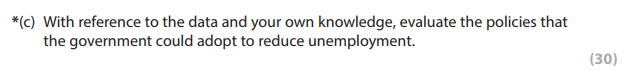 Jan 14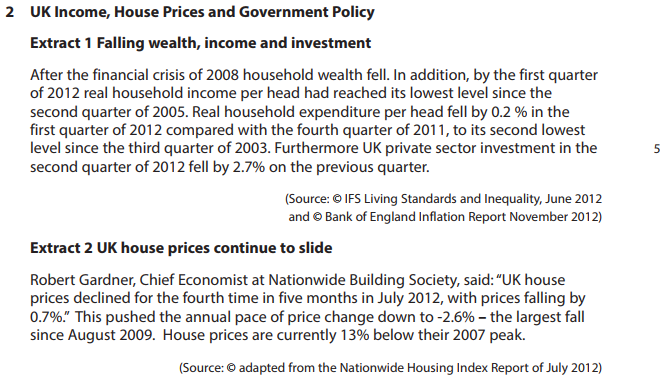 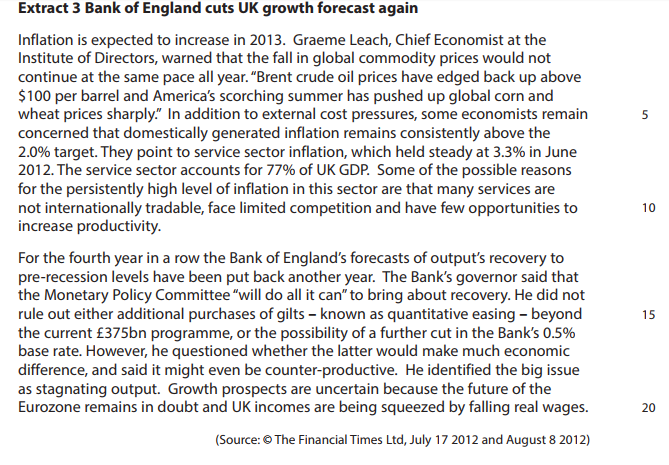 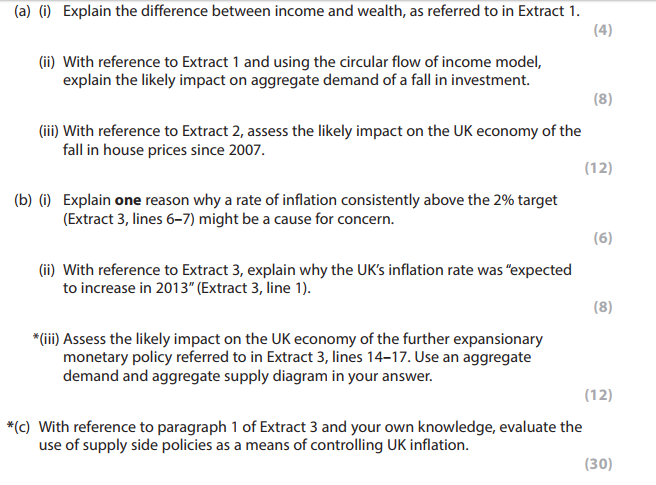 Jun 14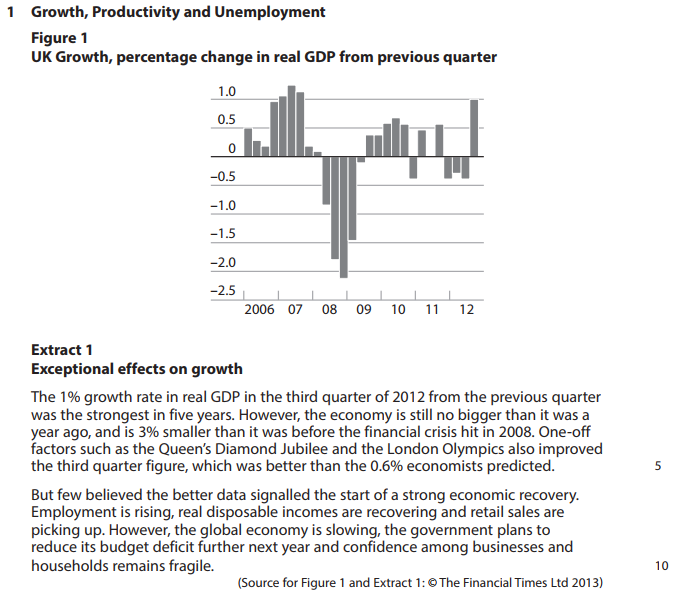 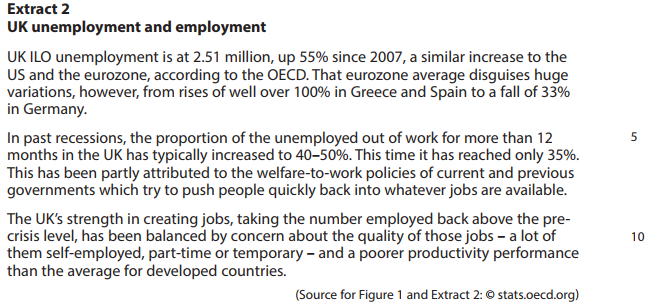 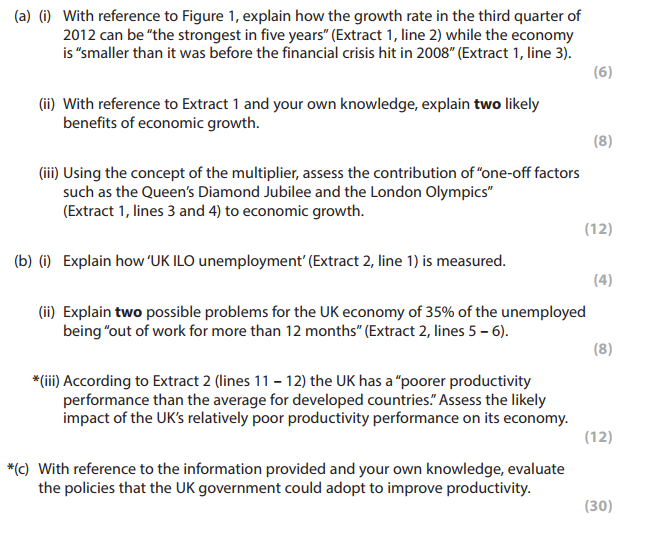 Jun 14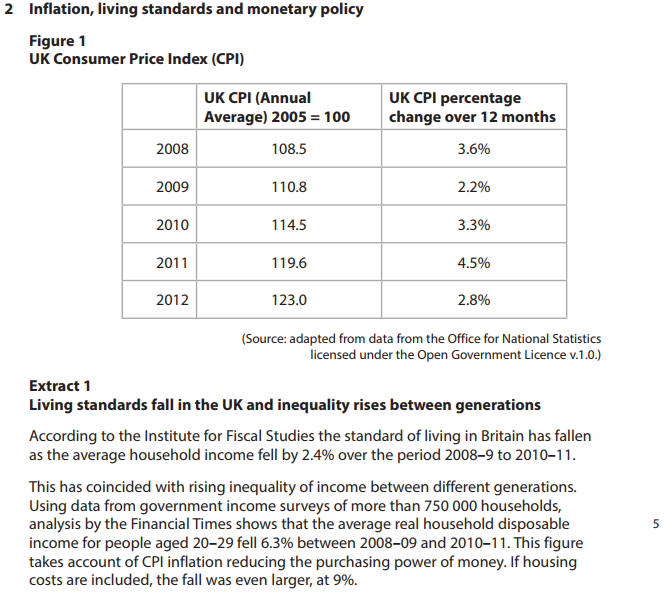 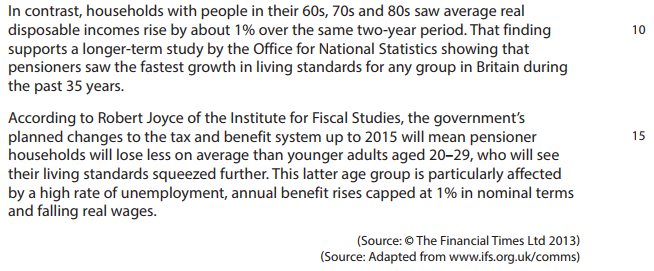 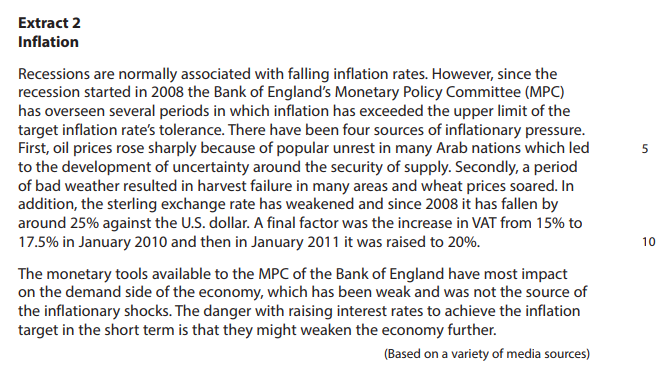 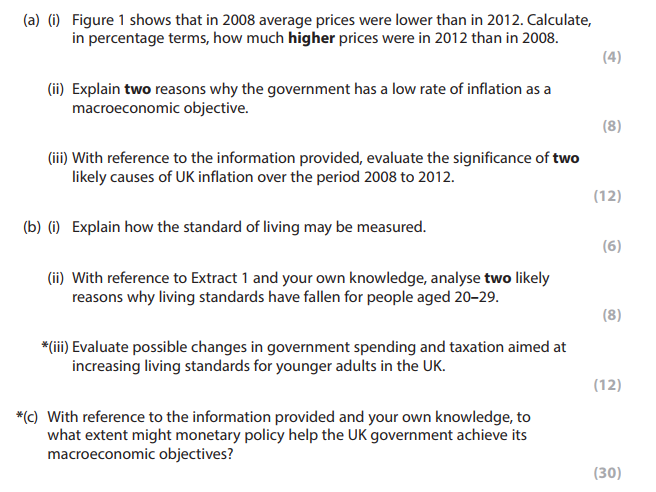 June 15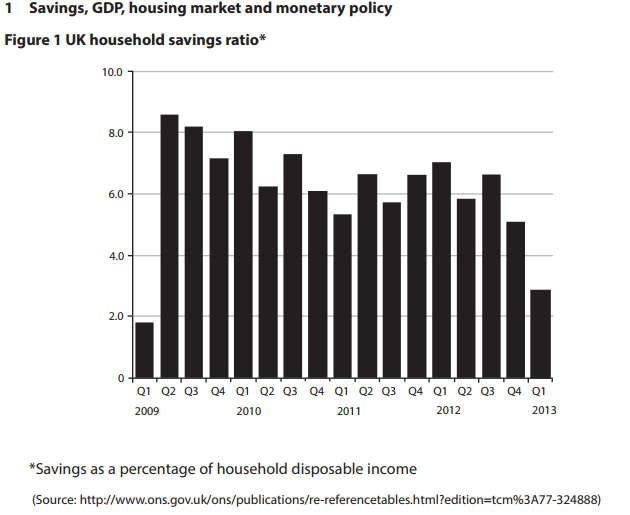 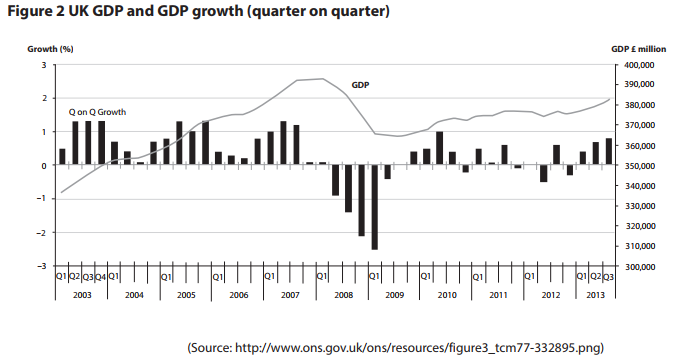 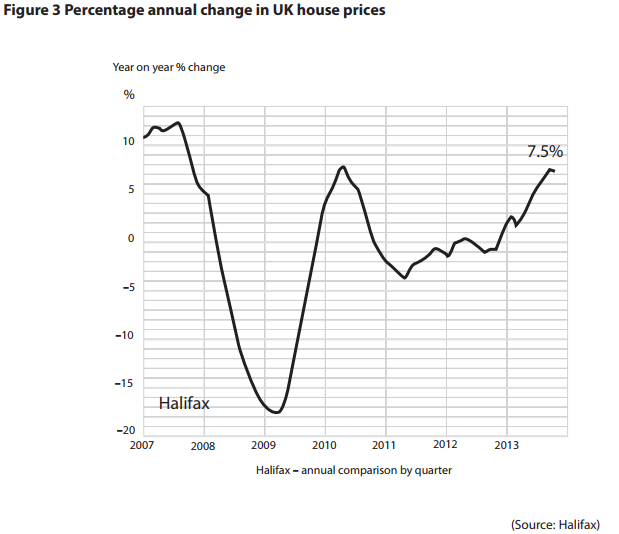 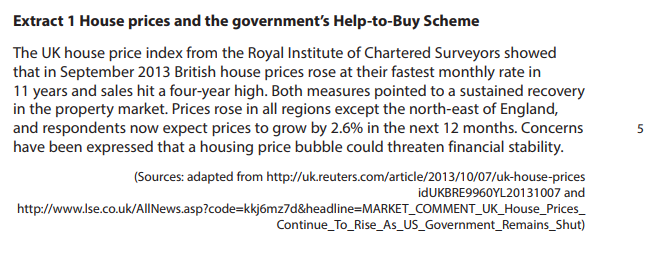 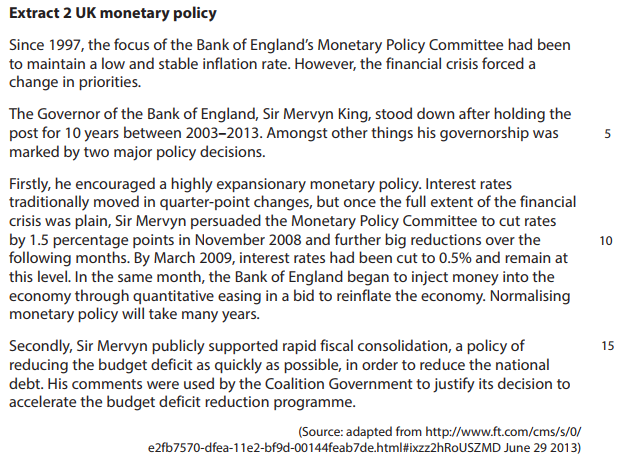 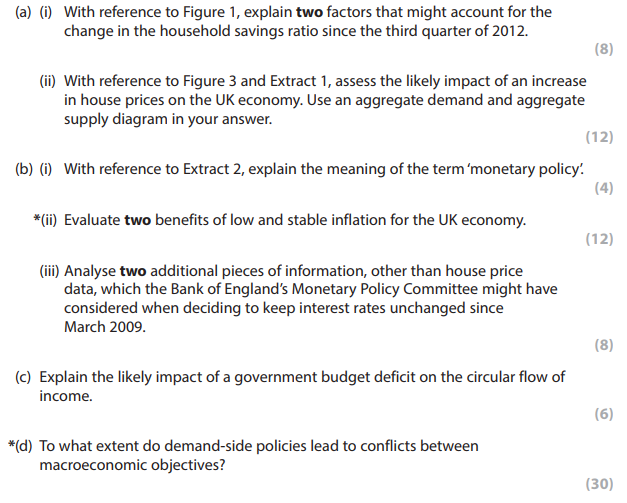 June 15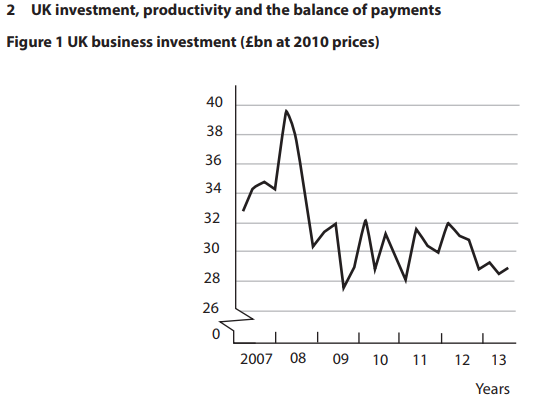 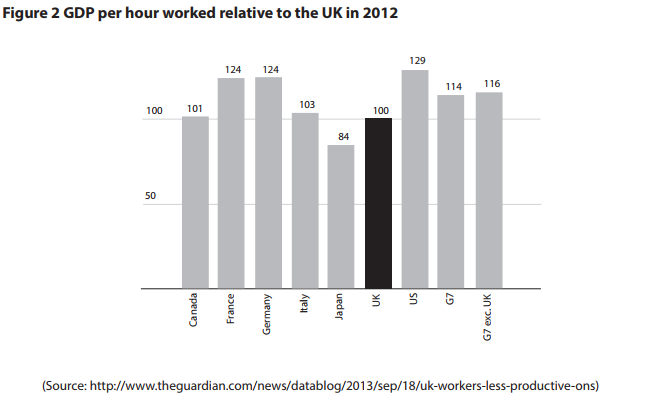 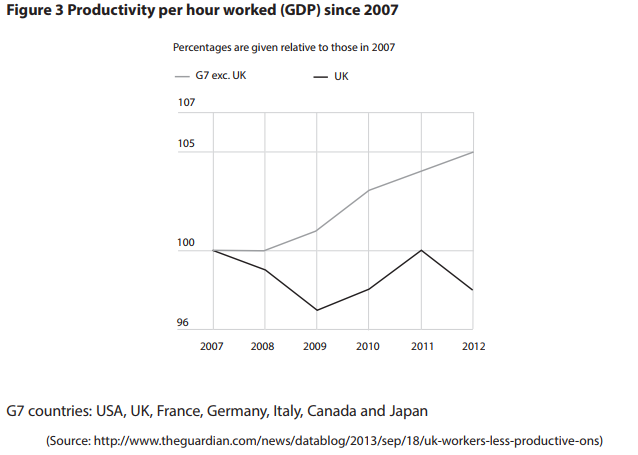 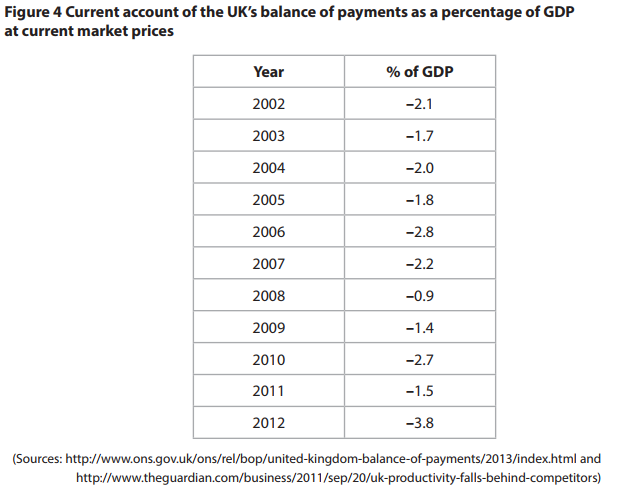 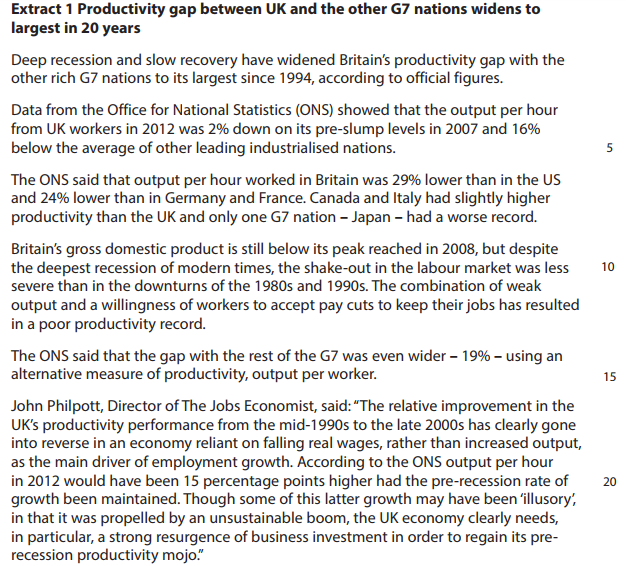 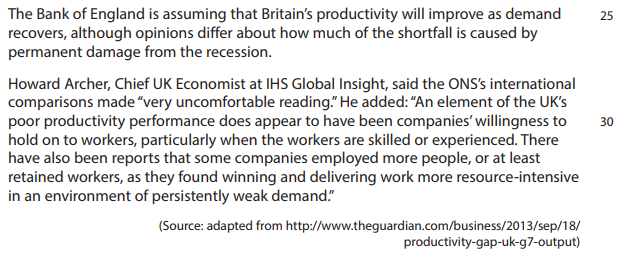 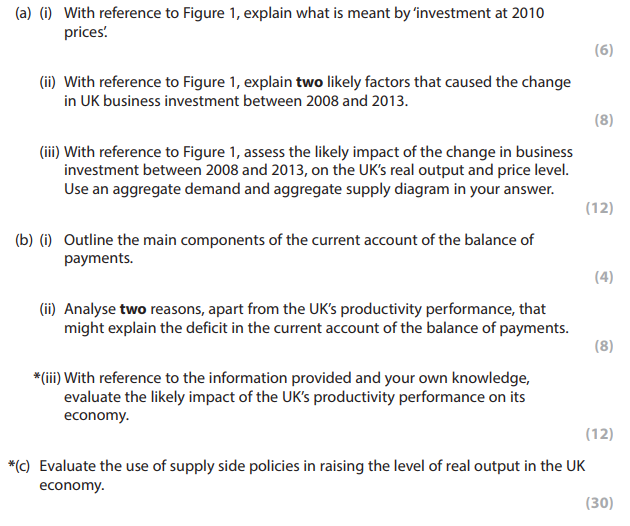 June 16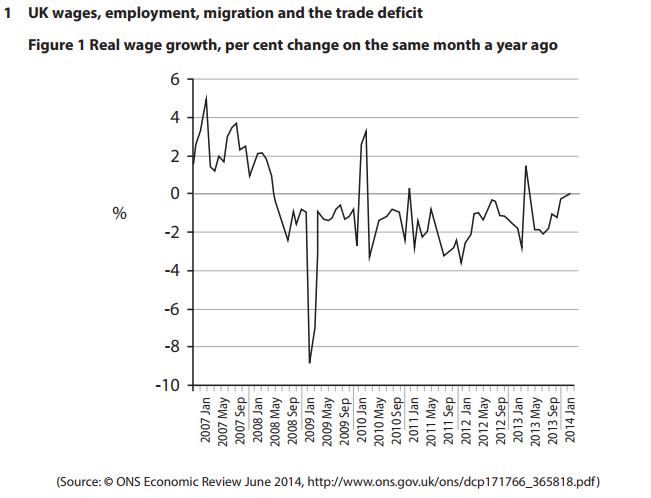 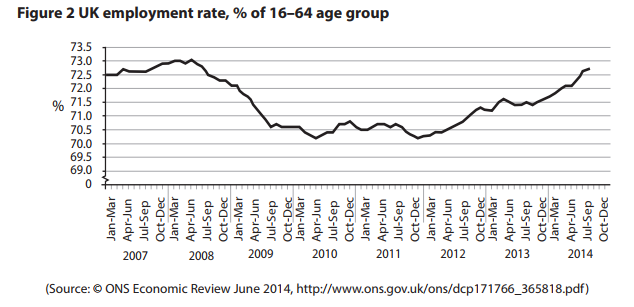 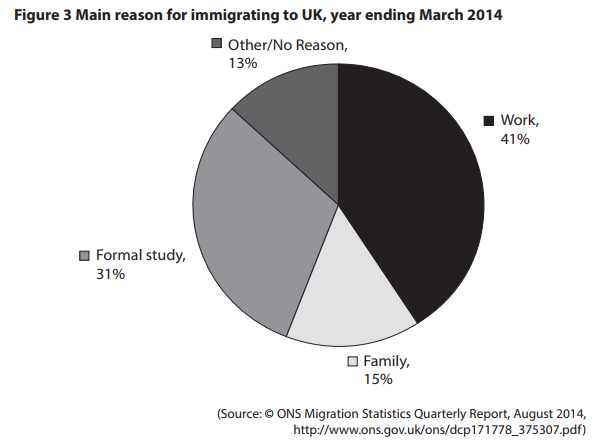 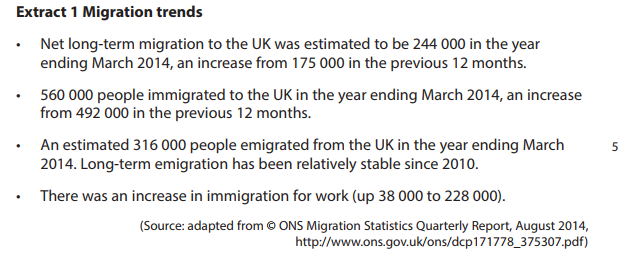 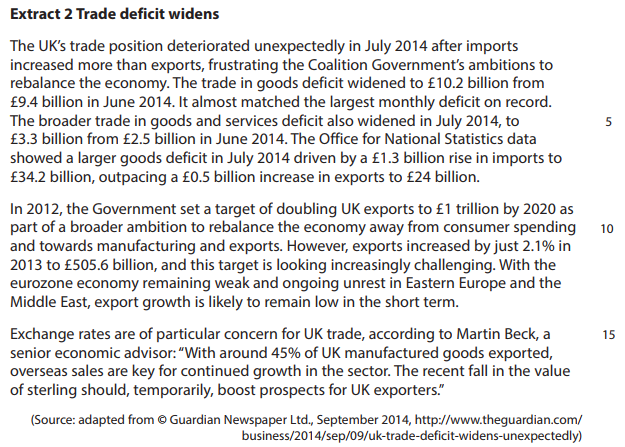 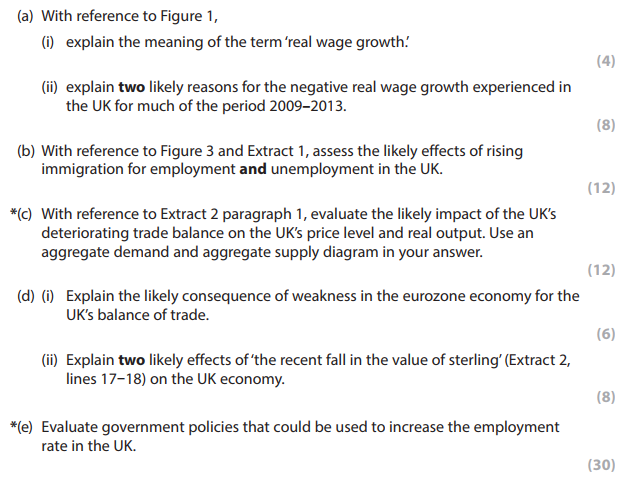 June 16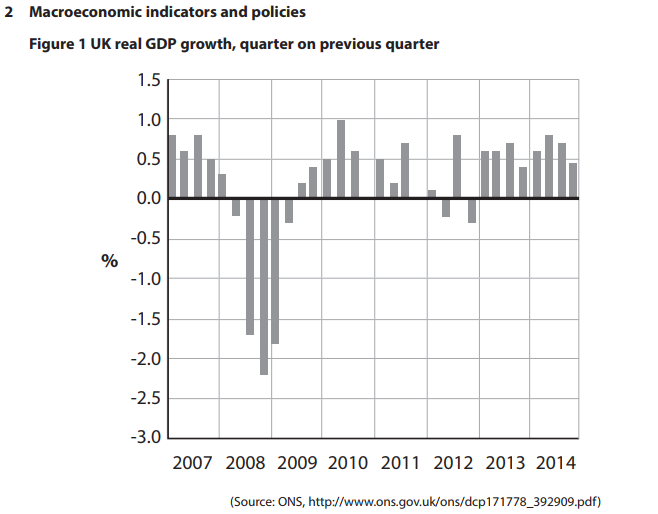 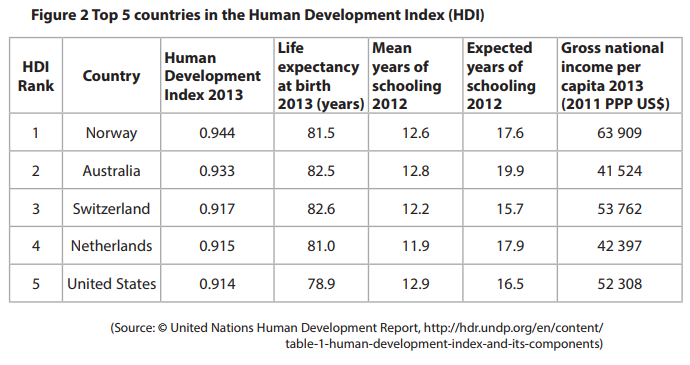 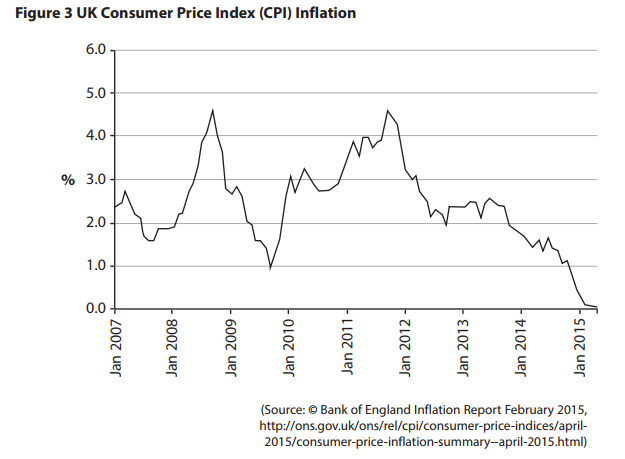 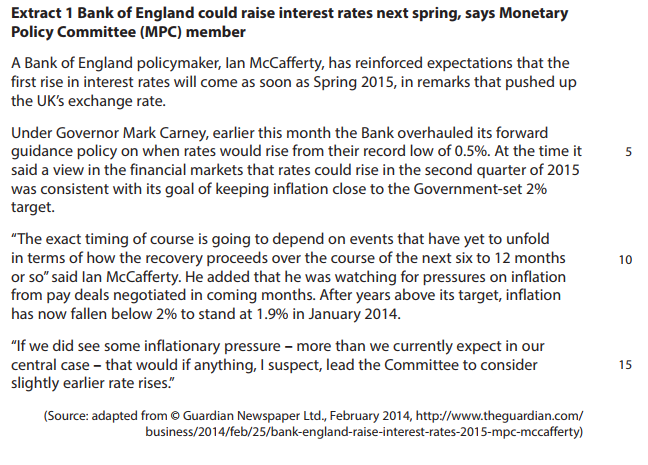 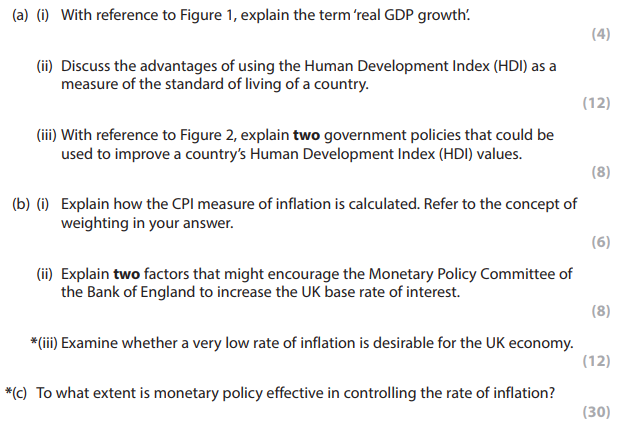 